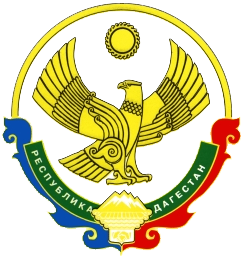 АДМИНИСТРАЦИЯМУНИЦИПАЛЬНОГО РАЙОНА «ЦУНТИНСКИЙ РАЙОН»РЕСПУБЛИКИ ДАГЕСТАН_________________________________________________________________          РАСПОРЯЖЕНИЕ    13.07.2020г.                                                                                              №125                                                           с. КидероОб организации и проведения мероприятий, посвященных Дню Конституции Республики Дагестан  В целях организации и проведения мероприятий 26.07.2020г посвященных ко Дню Конституции РД: 1.Образовать организационный комитет (далее - оргкомитет) в следующем составе: - Тагиров А.Р. – зам. главы МР, председатель оргкомитета; - Гаджиев М.У.– рук. аппарата  МР, член оргкомитета; - Курбанов Ш-Р.М– начальник МКУ «УОМПС и Т», член оргкомитета; - Алиев А.А.– рук. МКУ «СМИ и ИТО», член оргкомитета; - Магомедов М.Б. – рук. МКУ «УСЖКХ», член оргкомитета; - Нурудинов М.И. – рук. МКУК «ЦТКНР», член оргкомитета; -Гасангаджиев Ш.М.– нач. ОМВД РФ по Цунтинскому району, член оргкомитета (по согласованию). 2.Утвердить план по подготовке к празднованию Дня Конституции Республики Дагестан согласно приложению. 3.Опубликовать настоящее распоряжение в газете «Дидойские вести» и разместить на официальном сайте МР «Цунтинский район» в сети Интернет. 4.Контроль за исполнением настоящего распоряжения оставляю за собой.   Глава 						                     	Ш. Магомедов                                                                                                                                                                                         УТВЕРЖДЕН:распоряжением администрации МР «Цунтинский район»                                                                                            от 13.07.2020г. №125ПЛАНпроведения мероприятий, посвященных  Дню Конституции Республики Дагестан в МР «Цунтинский район» 26 июля 2020г.№ п.п.Планируемое мероприятиеОтветственное лицоДата и место проведения1.Размещение в районной газете «Дидойские вести» поздравления главы МР с Днем Конституции РДРедакция газеты «Дидойские вести»,МКУ «СМИ и ИТО» (Алиев А.А.)26.07.2020г.2.Опубликовать в районной газете «Дидойские вести» статью, посвященную ко Дню Конституции РДРедакция газеты «Дидойские вести»,МКУ «СМИ и ИТО» (Алиев А.А.)26.07.2020г.3.Торжественный митинг, посвященный ко Дню Конституции РДТагиров А.Р. (доклад)26.07.2020г.4.Фестиваль народной культуры и фольклора в режиме офлайн, посвященные Дню Конституции Республики Дагестан   МКУК «ЦТКНР» (Нурудинов М.И.)26.07.2020г.5.Обеспечение праздничного оформления площади  МКУ «УСЖКХ» (Магомедов М.Б.)17.07.2020г. по 26.07.2020г.6.Проведение круглых столов, онлайн конкурсов стихов, рисунков, тематических выставок, посвященных Конституции Республики Дагестан и истории Дагестана Руководитель аппарата администрации МКУ «УОМПС и Т»26.07.2020г.7.Обеспечение опасности и правопорядка в местах проведения праздничных мероприятий ОМВД РФ по Цунтинскому району26.07.2020г.